  KS4: REGULAR SPANISH CONTINOUS PRESENT TENSE VERBS  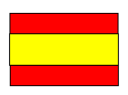 I am listening, I am reading, I am learning, I am reflecting1. Complete these tables with the present continuous tense:2. Find out the following infinitives:CuidarHacerDescansarVisitarCorrerRepasarIntentar Andar 3. Write the following verbs in Spanish:I am resting = We are doing = They are walking = He is running = Are you revising? = I am looking after my younger sister = I am visiting my nephew = She is trying to watch TV = They are resting at home =We are revising Spanish = Estar – to beSINGULARPLURAL1st personEstoyEstamos2nd personEstásEstáis3rd personEstáEstán- AR > ANDODescargar=Escuchar=Chatear=Yo (I)Tú (you)Él / Ella (he/she)Nosotros (we)Vosotros (you pl)Ellos/Ellas (they)-ER / - IR> IENDOComer =Ver=Salir=Escribir=Yo (I)Tú (you)Él / Ella (he/she)Nosotros (we)Vosotros (you pl)Ellos/Ellas (they)